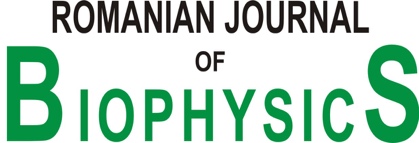 INSTRUCTIONS TO AUTHORSThe ROMANIAN JOURNAL OF BIOPHYSICS is a quarterly journal of the Romanian SOCIETY OF PURE AND APPLIED BIOPHYSICS (RSPAB), published by The Publishing House of the Romanian Academy (Editura Academiei Române), in hard copy and in online form. The online form is an open access journal, which makes the published material available for free to all interested online visitors.The journal publishes original contributions, both experimental and theoretical, topical reviews with the authors’ contributions, notes, book reviews, symposia reports and information concerning the activity of RSPAB. It is a condition of submission of a paper that the authors permit editing of the paper for readability.Authors will have to obey the Romanian Journal of Biophysics Editorial Policy. The manuscript, sent on e-mail (rjb@biophysicnet.ro), should be written in English (US), French or German. It should not normally exceed 15 pages for original works and topical reviews (including tables, illustrations, and references), three pages for notes, and two pages for book reviews. The authors are requested to carefully prepare the manuscript, in respect of the styles and formatting included in the Edacadb.dotx document template, which should be attached to the document file. The use of the document template is explained in the Example.docx file. Both files can be downloaded from the RJB web site: https://www.rjb.ro. The authors are requested to observe the following rules:1. Layout. Manuscripts should be written in Microsoft Word (doc or docx format), on quarto paper (A4); page setup: top: 5 cm, bottom: 4.7 cm, left: 4 cm, right: 4 cm, header 4 cm, footer: 5.7 cm, section start: new page, different odd and even page, different first page. Do not divide the document into sections. The first page will contain:Title of the paper (Style: Paper title).Name of the author(s): last name preceded by initials for men and first name for women (Style: Authors); corresponding author will be indicated by #.Affiliation (Style: Address); please indicate the complete address; if there are more than one, they should be indicated by *, **, etc.; for the corresponding author, please indicate the e-mail address.Abstract (Abstract.), compulsorily in English, which should not normally exceed 200 words for the papers written in English, and 1000 words for those written in French or German; it should be intelligible for the general reader without reference to the main text (Style: Abstract).Key words (Key words:) (Style: Key words).The beginning of the main text (Style: Text); the chapter titles (Style: Chapter), and subchapter titles (Style: Subchapter, Subchapter2) will not be numbered.Page numbers: top of page (header); inside.A short running title (Style: Page Header), of no more than 40 characters (including spaces) should be given. It will be placed on the header of odd pages. On the header of even pages the author’s names will be written, with the same style. If there are more than three, it will be indicated the first author’s name et al.Footer of the first page contains the date when the paper was received (Style: Received); the name of the journal and the number of the issue (Style: Footer journals). In Romanian, French, etc. names and addresses it is mandatory to use the diacritical marks.2. Chapters (Style: Chapter) for original experimental works: Introduction – should be succinct, emphasizing the aims of the work and the state of the art; Materials and Methods – should contain sufficient detail so that all procedures can be repeated; Results – for all numerical values it is mandatory to indicate the units; Discussion; Conclusion – should clearly explain the main conclusions of the work, highlighting its originality, importance, and relevance. For theoretical works and for topical reviews, the chapters could be different, as necessary. Subchapters – styles: Subchapter, Subchapter2.3. Illustrations should be well contrasted, with a resolution of 300 dpi, centered. They should be at the right place in the text. Figure numbers and captions (Style: Figures) should be typed under the figure. Illustration should be not larger than the journal page width, and the lettering should be not smaller than 2 mm. Figures should be sent also as separate files (jpg, png, or tif format), with minimum 300 dpi resolution. Images will be published in color only in the online form; in the hard copy they will be reproduced in black and white or gray scale, so please use well contrasted colors.5. Tables do not exceed the page width, on portrait or landscape format. They should be at the right place in the text. The number of the table (Style: Table no) and the title (Style: Table title) should be on top of the table. It is mandatory to indicate the units.6. Mathematical equations and formulae, written in Microsoft Equation Editor (Style: Eq), should be placed centered, and numbered with Arabic numerals, on the right side of the page, in parentheses. Different types of symbols are defined in the equation editor. They should be the same in the text and figures. E.g.: variables and functions – italic (indices, if not variables, should be in regular fonts), vectors and matrices – bold, operators (sin, cos, log, grad, etc.) – regular fonts, Greek symbols – regular fonts, etc., as formatted in the template file.7. For abbreviations, symbols and units, the authors should follow the internationally agreed rules. The metric system of units should be used throughout. The abbreviations must be defined at the point of the text where they occur for the first time, except for the very usual ones (e.g. DNA, ATP, etc.).8. Acknowledgements (Style: Acknowledge), if any, should be placed at the end of the paper, before the reference list.9. References (Style: title of reference list – References title; reference list – References list) should be listed at the end of the paper in alphabetical order, numbered. All references should be cited in the text by order number, in square brackets. The list should be written according to the following rules and examples:a. Articles from journals or other periodical publications: first author’s last name, followed by initials, names of other authors preceded by initials, in capital letters, without “and” or &; complete title of the paper (in English and French titles do not capitalize nouns, adjectives, etc.), journal name, abbreviated according to the Serial Sources for the Biosis. Data Base, published annually by BioSciences Information Service of Biological Abstracts, Philadelphia, PA 19103 (dot after abbreviations); spell out the names of unlisted journals (font style: italic), year, volume (font style: bold), pages.E.g.: 1. DOYLE, W., A. RANDALL, Lateral diffusion of lipids in membranes, J. Lipid Res., 1989, 85, 95–106.2. O’LEARY, D.P., E. LEYTON, J.J. VIDAL, Effects of dimensional redundancy of visual discrimination, J. Exp. Physiol., in press.b. Articles from non-serial collective publications (symposia volumes, encyclopedias, etc.) or chapters from books: authors (as under a.), title of the work followed by “in:”, title of the volume (font style: italic), part (vol.) if appropriate, name(s) of editor(s), followed by “ed(s).”, publishing house (name, place), year, pages (pp.).E.g.: HARTLINE, H.K., F. RATUFF, Inhibitory interactions in the retina, in: Handbook of Sensory Physiology, vol. VII/2, M.G. Forthes ed., Springer Verlag, Berlin, Heidelberg, 2003, pp. 38–437.c. Books: authors (as under a.), title (font style: italic), publishing house (as under b.), city, year.E.g.: Stryer, L., Biochemistry, W.H. Freeman and Company, New York, 1988.d. Thesis/dissertation: authors (as under a.), title (font style: italic), degree, type, institution, country, date.E.g.: Jones, S.E., Histone phosphorylation in DNA damage, Ph.D. Thesis, University of Bucharest, Romania, 2008.e. Conference proceedings: authors (as under a.), title (as under a.), paper presented at – publishing place, date, page numbers.E.g.: EL-BAKRY, H.M., N. MASTORAKIS, New efficient neural networks, paper presented at the 8th International Conference on Artificial Inteligence, Cambridge, UK, February 21–23, 2009, pp. 174–176.f. Commercial software: All commercial software and products should provide the name and location of the manufacturer.E.g: MATLAB, The MathWorks, Natick, MA.g. References from the WEB: authors (as under a.), if appropriate, title (as under a.), if appropriate, journal (as under a.), if appropriate, URL address. If there are no authors indicated, they must be replaced by ***, and the respective reference must be placed at the end of the Reference list.E.g.: Eşmekaya, M.A., N. Seyhan, S. Ömeroğlu,  Pulse modulated 900 MHz radiation induces hypothyroidism and apoptosis in thyroid cells: a light, electron microscopy and immunohistochemical study,  Int. J. Radiat. Biol., 2010, 86(12), 1106–1116, doi: 10.3109/09553002.2010.502960, Epub 2010 Sep 1, https://www.ncbi.nlm.nih.gov/pubmed/20807179. 	WORLD HEALTH ORGANIZATION, Global Health Observatory Data, http://www.who.int/gho/ncd/risk_factors/overweight/en/ [accessed July 4, 2017]. 	***Water Molecule Structure, http://www1.lsbu.ac.uk/water/water      _molecule.html.All manuscripts are reviewed by at least one qualified referee. The Editorial Board will communicate the referees’ recommendations within up to 30 days from the submission.